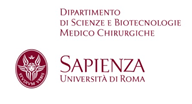 Al Dipartimento di Scienze e Biotecnologie medico chirurgiche                                        Corso della Repubblica, 79 04100 latinaOggetto: Candidatura per l’avviso di selezione indetto con Disposizione del Direttore del Dipartimentodi Scienze e Biotecnologie medico- chirurgicheIl/La  sottoscritt………..CHIEDEdi partecipare alla selezione per il conferimento di un incarico di collaborazione di natura autonomanell’ambito del ……………………………………………………………………………………………………………………………………………..di cui all’avviso di selezione indetto con Disposizione del Direttore del Dipartimento di Scienze e Biotecnologiemedico-chirurgiche Prot……………………………..del…………………………………………………………………………………………….A tal fine, ai sensi degli artt. 19, 19 bis, 46 e 47 del D.P.R. 445/00, sotto la propria responsabilità e consapevoledelle sanzioni penali previste dall’art. 76 del D.P.R. suddetto in caso di dichiarazioni non veritiere e falsitànegli atti,DICHIARAnome e cognome………………………………………………………codice fiscale……………………………………………………………..di essere nato/ a…………………………………….. (Prov……………………..  il ………………………………………….. residente a……………………………………… (Prov……)  via………………….. n………………………… (C.A.P. )di non aver riportato condanne penali ovvero, in caso contrario, la indicazione delle condanne stesse;il possesso della cittadinanza italiana o di altro Stato membro dell’Unione Europea (specificare quale);se cittadino italiano, di essere iscritto nelle cui liste elettorali del Comune di…………………………….… , ovvero i motivi della non iscrizione o della cancellazione dalle liste medesime …………………………………………………………………………………………………………………………….se cittadino di uno Stato membro dell’Unione Europea, dichiarare di godere dei diritti civili e politici anche nello Stato di appartenenza o di provenienza;di non avere un grado di parentela o di affinità, fino al quarto grado compreso, con un professore appartenente al Dipartimento di  Scienze e Biotecnologie medico chirurgiche , ovvero con il Magnifico Rettore, il Direttore Generale, o un componente del Consiglio di Amministrazione dell’Università degli Studi di Roma “La Sapienza”; di essere in servizio presso ……………………………………………………………………………………………………dal	in qualità di……………………………………………………………………………………………………………………….	Ai sensi del Regolamento EU 679/2016:autorizzanon autorizzaesclusivamente ai fini del procedimento di selezione in parola, il trattamento dei dati personali forniti con ledichiarazioni rese...l.. sottoscritt… ………………………………….allega:a) fotocopia di documento di identità in corso di validitàb) curriculum vitae in formato europeo aggiornato firmatoc) Dichiarazione sostitutiva di certificazione / atto notorio (Mod. 1)Data                                                                                                           FirmaMod. 1DICHIARAZIONE SOSTITUTIVA DI CERTIFICAZIONE (art.46 del D.P.R. 445/2000)DICHIARAZIONI SOSTITUTIVE DI ATTO DI NOTORIETÀ (art.47 del D.P.R. 445/2000)COGNOME…………………………………………………………………………………………………………………….NOME…………………………………………………………………………………………………………………………..LUOGO E DATA DI NASCITA………………………………………………………………………………………..CODICE FISCALE………………………………………………………………………………………………………….PASSAPORTO (solo per gli stranieri)………………………………………………………………………….sotto la propria responsabilità, consapevole che la falsità in atti e le dichiarazioni mendaci indicate nell’art.76 del D.P.R. 445/2000 sono punite ai sensi del codice penale e delle leggi speciali in materia,DICHIARAdi essere in possesso di:diploma di laurea ai sensi del vecchio ordinamento in conseguito in data presso l’Università di             con voto………………………………… ;laurea specialistica ex D.M. 509/99 e successive modificazioni ed integrazioni in conseguita in data               presso l’Università di con voto……………………………… ;laurea magistrale ex D.M. 270/04 in conseguita in data presso l’Università di  con voto……………….. ;titolo di studio estero conseguito in data presso l’Università di con voto………………….. ;di essere in possesso di ulteriori titoli e attestati di seguito indicati:Dichiara, altresì, che tutti i titoli, i certificati e le pubblicazioni allegati sono conformi all’originale;Il/La sottoscritto/a, ai sensi del Regolamento EU 679/2016:autorizzanon autorizzail trattamento dei propri dati per l’esecuzione di tutte le operazioni connesse all’espletamento della procedura concorsuale.Data                                                                                                                  Firma